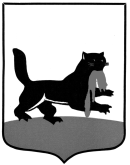 РОССИЙСКАЯ  ФЕДЕРАЦИЯг. ИркутскГОРОДСКАЯ ДУМАРЕШЕНИЕО внесении изменений в решение Думы города Иркутска от 25.12.2015 г. № 006-20-160257/5«О комитете по управлению муниципальным  имуществом администрации города Иркутска»Принято на   39  заседании  Думы города Иркутска  6 созыва                   «  26  »     _октября_      2017 г.В связи с изменением структуры и штатного расписания администрации города Иркутска, руководствуясь ст. 16 Федерального закона «Об общих принципах организации местного самоуправления в Российской Федерации», ст. ст. 11, 31, 32 Устава города Иркутска, Дума города ИркутскаР Е Ш И Л А:1. Внести в решение Думы города Иркутска от 25.12.2015 г.                          № 006-20-160257/5 «О комитете по управлению муниципальным имуществом администрации города Иркутска» с последними изменениями, внесенными решением Думы города Иркутска от 29.09.2017 г.                     № 006-20-380565/7 (далее – решение), следующие изменения:1) в разделе 2 Приложения № 1 к решению:а)  пункт 2.4 после слов «земельных правоотношений» дополнить словами «, а также в сфере торговли, общественного питания и бытового обслуживания»;б) дополнить пунктами 2.7 – 2.9 следующего содержания:«2.7. Развитие наружной рекламы на территории города Иркутска.2.8. Создание условий для обеспечения жителей города услугами общественного питания, торговли и бытового обслуживания.2.9. Обеспечение, в пределах компетенции комитета, соблюдения должностными и юридическими лицами, индивидуальными предпринимателями,  гражданами  требований, предусмотренных законодательством Российской Федерации, в том числе муниципальных правовых актов города Иркутска, в сфере соблюдения правил размещения рекламных и информационных конструкций, нестационарных торговых объектов на территории города Иркутска.»;2) в разделе 3 Приложения № 1 к решению:а) пункт 3.1 дополнить подпунктами 3.1.402, 3.1.403 следующего содержания:«3.1.402. Обеспечивает принятие решения об установлении публичного сервитута в отношении земельного участка, расположенного на территории города Иркутска, в том числе земельного участка в границах полос отвода автомобильных дорог в целях прокладки, переноса, переустройства инженерных коммуникаций, их эксплуатации на условиях публичного сервитута, или решения об отказе в установлении публичного сервитута в случаях, предусмотренных действующим законодательством.3.1.403. Представляет интересы местного самоуправления и местного населения в рамках установления публичного сервитута, в отношении земельного участка, расположенного на территории города Иркутска.»;б) дополнить пунктом 3.3 следующего содержания:«3.3. В области общественного питания, торговли и бытового обслуживания:3.3.1. Разрабатывает схемы размещения нестационарных торговых объектов на территории города Иркутска, схемы размещения рекламных конструкций на территории города Иркутска.3.3.2. Осуществляет выдачу, отказ в выдаче разрешений на установку и эксплуатацию рекламных конструкций, аннулирование разрешений на установку и эксплуатацию рекламных конструкций.3.3.3. Организует информирование лиц, незаконно разместивших рекламу в городе Иркутске, в том числе посредством СМИ.3.3.4. Заключает, изменяет, расторгает от имени администрации города Иркутска договоры на установку и эксплуатацию рекламных конструкций, размещение нестационарных торговых объектов на территории города Иркутска, договоры аренды земельных участков под размещение нестационарных торговых объектов, осуществляет контроль за исполнением заключенных договоров.3.3.5. Выявляет неиспользуемые, используемые не по назначению, а также используемые без правовых оснований рекламные конструкции, объекты информационного оформления, нестационарные торговые объекты. Обеспечивает организацию демонтажа рекламных и информационных конструкций в случаях, предусмотренных законодательством Российской Федерации. Проводит мониторинг состояния территории города Иркутска с целью выявления и пресечения фактов несанкционированного размещения рекламных конструкций, объектов информационного оформления и осуществления торговли.3.3.6. Организует и проводит в установленном порядке от имени администрации города Иркутска торги по продаже права на установку и эксплуатацию рекламных конструкций с использованием имущества, находящегося в муниципальной собственности, торги по продаже права на заключение договоров аренды земельных участков под размещение нестационарных торговых объектов на территории города Иркутска.3.3.7. Формирует государственные информационные ресурсы системы государственного информационного обеспечения в области торговой деятельности в Российской Федерации, а также предоставляет Службе потребительского рынка и лицензирования Иркутской области информацию о состоянии торговли и тенденциях ее развития в городе Иркутске, об издании муниципальных правовых актов города Иркутска, регулирующих отношения в области торговой деятельности на территории города Иркутска.3.3.8. Формирует реестр розничных рынков, осуществляющих свою деятельность на территории города Иркутска.3.3.9. Оформляет и выдает разрешения на право организации розничных рынков.3.3.10. Проводит анализ обеспеченности населения города Иркутска площадями торговых объектов по группам продовольственных и непродовольственных товаров.3.3.11. Разрабатывает и организовывает мероприятия по торговому обслуживанию при проведении праздничных, общественно-политических, культурно-массовых мероприятий, имеющих краткосрочный характер, на территории города Иркутска.3.3.12. Проводит универсальные сезонные, праздничные ярмарки и ярмарки выходного дня, осуществляет контроль за их выполнением.3.3.13. Осуществляет мониторинг розничных цен на отдельные социально значимые товары первой необходимости на территории города Иркутска.3.3.14. Обеспечивает снос самовольно размещенных нестационарных торговых объектов.3.3.15. Оказывает содействие развитию бытового обслуживания на территории города Иркутска.».2. Подпункт 1, подпункт «б» подпункта 2 пункта 1 настоящего решения вступают в силу с 01.01.2018 г.3. Администрации города Иркутска:1) опубликовать настоящее решение;2) внести в оригинал решения Думы города Иркутска от 25.12.2015 г.          № 006-20-160257/5 «О комитете по управлению муниципальным имуществом администрации города Иркутска» информационную справку о дате внесения в него изменений настоящим решением.Председатель                                                                      МэрДумы города Иркутска                                                      города ИркутскаИ.В. Ежова                                                                        Д.В. Бердников«  27   »        октября       2017 г.№ 006 - 20 - 390606/7